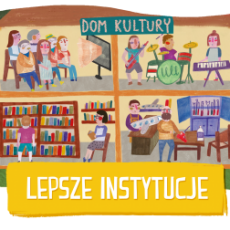 SPRAWOZDANIE OKRESOWEw ramach akcji Masz Głos, Masz Wybór 2015zadanie “Lepsze instytucje”CZĘŚĆ I - INFORMACJE O UCZESTNIKU AKCJINazwa organizacji lub grupy nieformalnejData przesłania sprawozdania częściowegoOsoba do kontaktu/koordynator akcji (imię, nazwisko)Dane kontaktowe (telefon i mail osoby do kontaktu/koordynatora akcji)Gmina i miejscowość objęta działaniami akcji Masz Głos, Masz WybórKto (oprócz koordynatora) brał udział w realizacji zadania? Ile to było osób?
CZĘŚĆ II - CZĘŚĆ MERYTORYCZNAProsimy krótko opisać, jaki mieliście pomysł na działanie, przystępując do zadania „Lepsze instytucje” w ramach akcji Masz Głos, Masz Wybór? Prosimy krótko opisać, jakie działania dotąd zrealizowaliście?Jeżeli były takie działania, których nie udało się Wam zrealizować, prosimy je wymienić i krótko opisać, co było tego przyczyną?Prosimy krótko opisać Wasze relacje z lokalną władzą. Czy udział w akcji wpłynął w jakiś sposób na te relacje? Prosimy napisać, czy z kimś współpracowaliście w trakcie realizacji zadania?  Jeżeli tak, to kto to był (np. lokalni aktywiści, organizacje pozarządowe, instytucje publiczne, eksperci) i na czym ta współpraca polegała? Co uważacie za swoje największe osiągnięcie w dotychczasowej realizacji zadania w ramach akcji Masz Głos, Masz Wybór?Jak oceniacie zaangażowanie mieszkańców w działania związane z akcją? (1-brak zaangażowania, 2-niskie zainteresowanie, 3-trudno powiedzieć, 4-dostrzegam zainteresowanie, 5-bardzo duże zaangażowanie) Prosimy postawić krzyżyk pod wybraną odpowiedzią.Prosimy podać krótkie uzasadnienie odpowiedzi:Prosimy krótko opisać, jakie działania planujecie jeszcze zrealizować w ramach akcji? Czy w którychś z planowanych jeszcze działań (o których piszecie powyżej) będziecie potrzebowali wsparcia od koordynatorek zadania „Lepsze instytucje”? Jeżeli tak, to na czym ono mogłoby polegać? Inne informacje, które chcielibyście dołączyć do sprawozdania.Miasto Dla Mieszkańców Bytom15.12.2015Paweł Winiarski, Jacek ManieckiTel. 501 414 312pawel.winiarski@oxalis.pl; maniecki@autograf.plBytomW organizowanych akcjach brali udział członkowie stowarzyszenia MDM Bytom, zaproszeni goście z innych organizacji pozarządowych oraz mieszkańcy. W zależności od akcji udział brało od 10 do kilkudziesięciu osóbPrzystępując do działania Lepsze instytucje chcieliśmy rozpocząć szereg działań zmierzających głównie do m.in. zmiany podejścia władz lokalnych (Urząd Miasta) do rozwiązywania problemów miasta, współpracy z ngo w zakresie konsultacji jak i wspólnych przedsięwzięć.Udało nam się zrealizować z udziałem instytucji miejskich:Pogoda Dla Szynola – wspólna z mieszkańcami i pomocą Miejskiego Zarządu Zieleni i Gospodarki Komunalnej akcja sprzątania parku Szynol w dzielnicy Rozbark wraz z próbą przygotowania wytycznych dotyczących zmiany funkcjonalności parku.Akcja EC Szombierki – polegająca na szeregu działań zmierzających do próby uchronienia tego obiektu od zniszczenia. Rozpoczęła się 3 maja od pikiety pod obiektem EC Szombierki mającej na celu zamanifestowanie obecną polityką właściciela obiektu, który umożliwia jego degradację. Następnym etapem było zbieranie głosów pod petycją ws ratowanie EC Szombierki (blisko 10tys głosów) i jej przesłanie do właściciela – Fortum w Finlandii. Sukcesem było doprowadzenie do utworzenia Zespołu ws EC Szombierki z udziałem Marszałka woj. Śląskiego H. Mercika oraz przedstawicieli właściceli obiektu oraz władz Bytomia.Re.Bytom – cykl działań tj. Warsztatów dla mieszkańców stacjonarnych i w terenie, spaceru historycznego, akcji przy Rynku oraz Konferencji z udziałem przedstawicieli Ministerstwa Infrastruktury i Rozwoju, Województwa Śląskiego, gości z Łodzi i Wałbrzycha oraz Uniwersytetu Śląskiego oraz zaproszonych organizacji dotyczących rozpoczynającego się w ramach programu OSI rewitalizacji miasta Wymienione powyżej działania udało się zrealizować jednakże nie udało nam się doprowadzić do współpracy z władzami miasta. Pomimo wielu deklaracji i spotkań z Prezydentem na tydzień przed rozpoczęciem akcji miasto wycofało swoje jakiekolwiek wsparcie imprezy. Dodatkowym utrudnieniem było rozpowszechnienie nieprawdziwych informacji o tym, iż organizowana przez nas Konferencja jest konkurencyjna wobec działań władz miasta i naprędce zorganizowane happeningi w tym samym czasie na płycie Rynku. Relacje z władzami miasta pozostają złe, ze względu na brak chęci podjęcia rzeczowej współpracy. Poza oficjalnymi deklaracjami wsparcia i wydarzeniami nie ma na ten moment możliwości wspólnych działań. Zrealizowane przez nas działania pokazały władzom naszą motywację, potencjał kompetencji.Współpracowaliśmy z organizacjami:Napraw Sobie Miasto – warsztaty i udział w konferencjiStow. Odblokuj – warsztaty i udział w konferencji Tow. Inicjatyw Twórczych ę - warsztaty i udział w konferencjiNajwiększym sukcesem była realizacja działań w ramach Re.Bytom, które stanowiły dobrą próbę organizacji dla członków MDM w niesprzyjających warunkach. Mamy też sporo materiałów z warsztatów oraz samej konferencji, które stanowią dla nas materiał na planowane w przyszłym roku akcje (w tym konsultacje) dla mieszkańców. Udało nam się również (przynajmniej poza miastem) wytworzyć naszą opinię jako rzetelnej i merytorycznie przygotowanej do różnych działań organizacji.12345XBrak wsparcia władz, w tym medialnego w decydującym momencie przyczynił się do bardzo niskiej frekwecji W przyszłym roku planujemy dalszy ciąg działań związanych z edukację mieszkańców nt. rewitalizacji oraz Centrum Przesiadkowego i konsultacjami społecznymi Po ustaleniu harmonogramu działań poprosimy o wsparcie, ale na ten moment nie wiemy jeszcze w jakiej formie Załączamy zdjęcia, plakaty i dokumenty związane ze zrealizowanymi akcjami